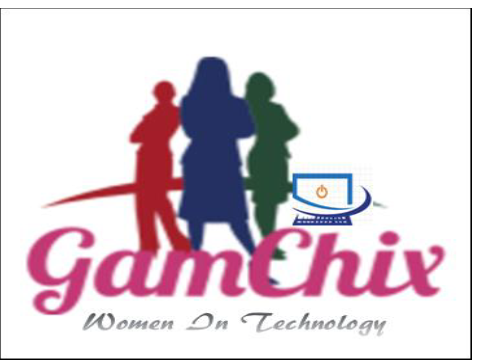 GAMCHIX SUMMER CAMP ON  ICT SKILLS TRAINING19.08.2019 - 06.09.2019OverviewICT SKILLS Training is an important tool to facilitate your professional skills and career development in Information Technology. We are thrilled in the digital age that requires vibrant skills to merge you up in your future Career. Participants will be exposed to new skills training that would be useful in their academic pursuits, and connecting these participants to new skills development in IT.Course objectiveTo leverage the use of ICT in teaching and trainingTo understand the concepts of computers and their applications in the learning processTo bring forward career opportunities for women and Girls in ITTo nurture them with the relevant IT skills through presentation strategies.Target Audience:The training course is well tailored for junior school students ranging from grade 7 to 9 for the period of three (3) weeks. They will experience difference solution individually and group works. Course Outcomes:At the end:The training would equip the participant's ability to use ICT skills in the  learning processTo increase Participants’ knowledge in office application suiteIt would enhance students ability to use ICTs in problem-solving approach in other courses.Increase their creativity and exposure to E-Learning PlatformsExposure to new career paths in Information TechnologyCOURSE CONTENTWEEK ONEModule: Computer peripherals- Hardware devices,  operating systems , Basic knowledge in NetworkingWEEK TWOModule: Office application suites- word, excel, powerpoint,WEEK THREEModule:  Class Activity- on Soft  Skills: Leadership and   Presentation skillsInclude safe browsingIMPLEMENTATION STRATEGIESLecturesHands on ExercisesQuizzesDiscussion TRAINING MODULESAWARDSAt the end of the training active Participants would be awarded certificates.WEEK 1WEEK 2WEEK 3: INTRODUCTION TO COMPUTER PERIPHERALS Hardware devices How to turn on and off a computer Introduction to windows OS and the different types of OS Introduction to Basic Networking INTRODUCTION TO MS OFFICE Creating files and foldersRenaming filesDeleting files Creating tablesEXCELCreate chartsExcel CalculationPOWERPOINT:  How to create PowerPoint slides Applying design and animations Applying transition on slidesHow to run a slideshowSOFT SKILLS LeadershipPresentation activitiesSafe Browsing 